                                          Меню                           по СанПиНу 2.3\2.4.3590-20Приготавливаемых блюд.Возрастная категория 7-11 летПрием пищиНаименование блюдаВес блюдаПищевые веществаПищевые веществаПищевые веществаЭнергетическая ценность№ рецептурыПрием пищиНаименование блюдаВес блюдаБелкиЖирыУглеводыЭнергетическая ценность№ рецептурыНеделя 2День 206.04..2021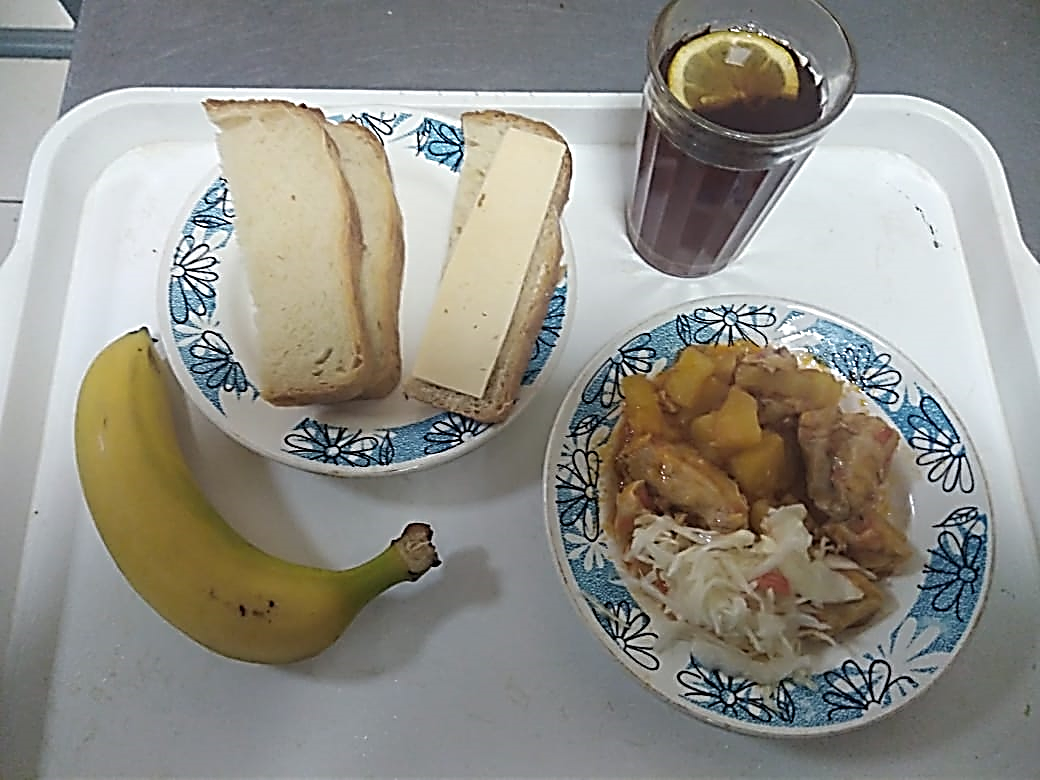 ГорячийЗавтракРагу из птицы17512,8110,6515,20208,00289ГорячийЗавтракХлеб пшеничный302,000,1510,5058,50НГорячийЗавтракЧай с лимоном2070,130,0215,2062,00377Бутерброд с сыром301,775,6111,16102,003Фрукты свежие1330,01330,0013,0362,51338Овощи соленые290,2030,0290,553,4871Итого за день16,9316,4665,64496,49